TREBALLEM LA PAU (PRIMÀRIA I ESO)“EL CARRER DE LA PAU”Com cada mes de gener, enguany també ens disposem a treballar la setmana de la pau.Aquest any, entre tots farem el “Carrer de la pau” (situat devant del saló d’actes).Cada classe ha de pensar en un missatge o frase sobre la pau (exemple: Tothom volem la pau al món).Tot seguit elaborem una "banderola" fent servir pictogrames per escriure el missatge o frase que hem pensat. Us adjuntem una imatge d'una "banderola" que representa la frase -tothom volem la pau al món-).Per poder començar l'activitat només necessitareu cartolines de diferents colors (el número de cartolines dependà de com sigui la frase que voleu representar). Si aneu pensant en la frase i sabeu el nombre de cartolines que necessitareu ens ho podeu fer saber  per a que us les poguem fer arribar.(Aquesta activitat es realitza en tutories, després en educació per la vida es visitarà el “carrer de la pau”)EXEMPLE:Frase: Tothom volem la pau al mónCartolina 1: Dibuix nens=tothomCartolina 2: Dibuix cor=volemCartolina 3: Dibuix símbol de la pau=pauCartolina 4: Dibuix globus terraqui=mónNosaltres només hem de fer una "banderola" per classe!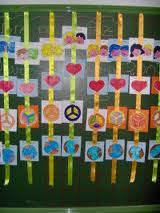 NOTES IMPORTANTS:1.- Aquesta activitat serà realitzada a TUTORIA.2.- Teniu el calendari de l’activitat a la pàgina web de pastoral www.pastoralsagradafamilia.com3.- El material el demaneu als membres de l’equip de pastoral.4.- El 1 de febrer han d’estar penjats els pictogrames al “CARRER DE LA PAU”